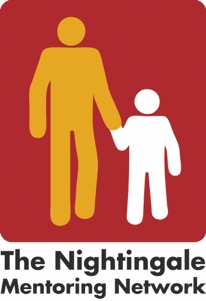 Present:
Núria Mestres 
Eila Prats Brugat 
Peter Stammerjohann
Cecilie Ellefsen 
Carina Sild Lönroth Minutes board meeting the 12th of December 2023 
Network Meeting and Conference in Girona February 2024: 
Núria and Eila from the Girona Rossinyol team have completed registration forms, travel information and hotel details. All information has been uploaded to the Nightingale webpage

Discussion held regarding schedukleing the Network meeting, agreeing to slightly shorten lunch on Thursday to accommodate the exchange and workshop session. 
Agenda for the Conference, especially on day 2 will be further discussed. Maybe Peter can present the workshop?
Other matters 
New members in the Nightingale Network: Sandra Opheim from “Western Norway University Applied Sciences” and Monica Elton from OsloMet University. Both have expressed interest in attending the Girona Conference in February. Next board meeting 
January the 9th at 2.30 PM/Carina 